7.2 B: Nervous Tissue – Structure and FunctionNerve ImpulsesPolarized  Depolarized  Action Potential  Repolarized1. Neuron is polarized (internal environment more negative due to location of ions) causing it to be inactive
2. Stimulus is received – neuron stimulated
3. _______________________________________channels open
4. Sodium ions diffuse inward, depolarizing the membrane (internal environment more positive due to location of ions)5.	This difference in charge in and outside the cell creates an action potential (a nerve impulse) and neuron can communicate with other cells via _______________________.6. _______________________________________ channels open
7. Potassium ions diffuse outward, repolarizing the membrane and neuron is at rest and ready to receive a new chemical signalThe Reflex Arc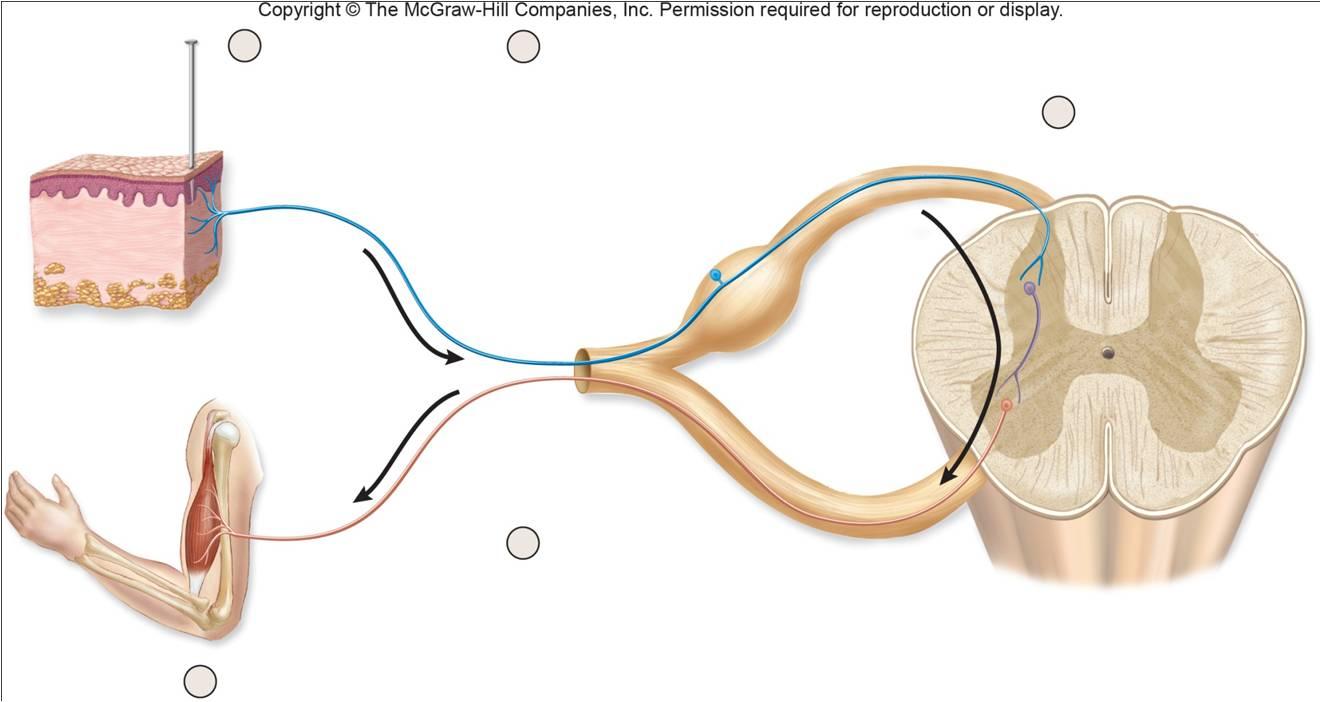 